DateNovember 3, 2017 Time3:00-5:00 pmLocationGibbs Realty Main Office4891D Hwy 153Easley SC 29642CostfreeRegistrationRegistration is required to attend this training class.Please register at wendy@gibbsrealty.netOr call 864-414-8184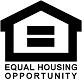 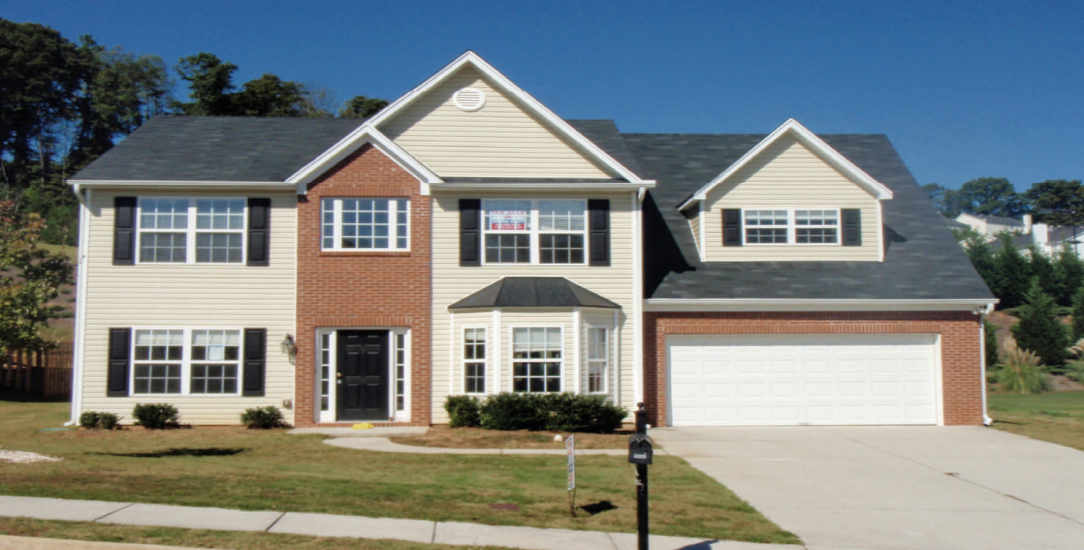                       SUCCESSFULLY SELLING HUD HOMES IN SC:This class is presented to make you aware of the many changesthat have occurred in the HUD sales process in the new 3.7 contract and the appointment of the new HUD Marketing Manager, KM Minemier and Associates.Learn how to make the selling process simplified with DOCUSIGN signatures. No more FEDEX fees, wet signatures and eliminate most errors on the contract!The class is being presented by Gibbs Realty, a HUD listing broker. It is designed to help real estate agents understand the HUD sales process whether you have sold HUD properties before or if you are brand new to the process.This is a 2-2.5 hour presentation with handouts.Light refreshments will be served.A Q&A session will be offered.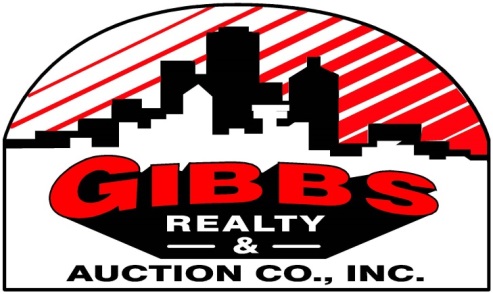 